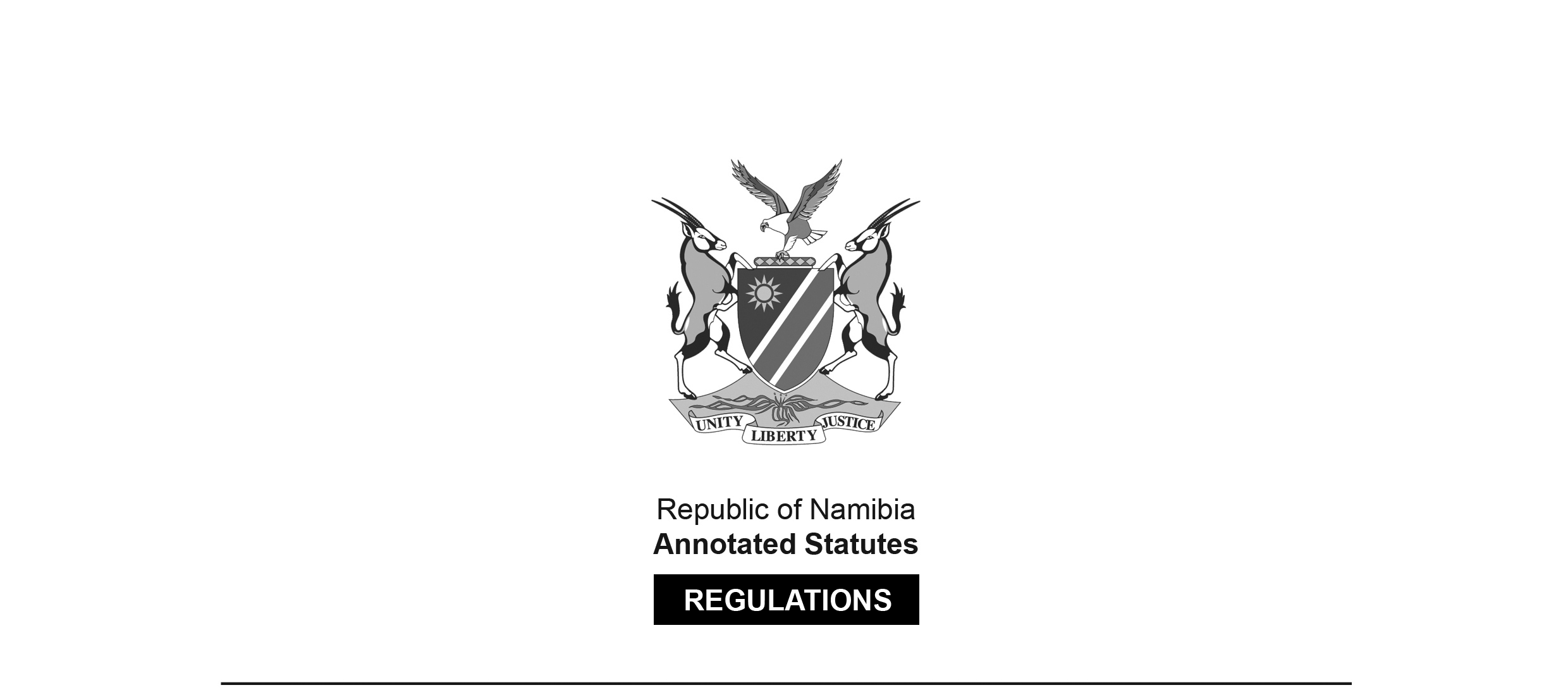 REGULATIONS MADE IN TERMS OFAdministration of Estates Act 66 of 1965section 103(1)Determination of Amounts Relating to theAdministration of EstatesGovernment Notice 108 of 2002(GG 2760)came into force on date of publication: 1 July 2002ARRANGEMENT OF REGULATIONS1.	Definitions2.	Determination of amounts relating to the administration of estatesDefinitions1.	In these regulations, a word or expression defined in the Act has that meaning and, unless the context otherwise indicates -“the Act” means the Administration of Estates Act, 1965 (Act No. 66 of 1965).Determination of amounts relating to the administration of estates2.	For the purposes of the sections of the Act mentioned in Column 1 of the table below, the amounts mentioned in column 2 of that table apply:[The inconsistent capitalisation of the world “column” appears as in the Government Gazette.]COLUMN 1COLUMN 2Section 18(3)        N$ 100 000    Section 28(1)(a)        N$        500Section 30(b)        N$   25 000Section 34(2)        N$   50 000    Section 34(4)(a)        N$        100Section 80(2)        N$ 150 000Section 90(1)        N$   50 000       Section 91        N$        500Section 93(1)        N$          10